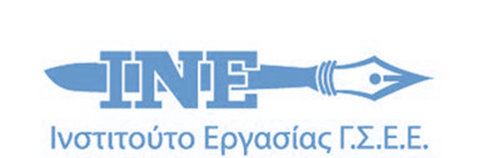 Α.Π.: 4145    				 				Λαμία 24/8/2022Θέμα: «Συμμετοχή ανέργων κατοίκων Δήμου Αμφίκλειας -Ελάτειας σε επιδοτούμενα προγράμματα κατάρτισης»Προς: Δήμαρχο Αμφίκλειας -Ελάτειας Κοινοποίηση: Πρόεδρο Δημοτικού Συμβουλίου Αξιότιμη κ. ΔήμαρχεΣε συνέχεια σχετικής επικοινωνίας με τον Πρόεδρο του Δημοτικού Συμβουλίου, σας ενημερώνω πως στο πλαίσιο του Έργου: «Προγράμματα αναβάθμισης δεξιοτήτων και επανακατάρτισης σε κλάδους υψηλής ζήτησης με έμφαση στις ψηφιακές και πράσινες δεξιότητες» το ΙΝΕ ΓΣΕΕ πρόκειται να υλοποιήσει προγράμματα κατάρτισης στα αντικείμενα «Βασικές Δεξιότητες Γνώσης Πληροφορικής - Χειρισμού Η/Υ» και «Κυκλική Οικονομία». Δικαίωμα συμμετοχής στα εν λόγω τμήματα έχουν άνεργοι εγγεγραμμένοι στη ΔΥΠΑ (πρώην ΟΑΕΔ), ηλικίας άνω των 18 ετών, απόφοιτοι -κατ’ ελάχιστο- Υποχρεωτικής Εκπαίδευσης (Τριτάξιο Γυμνάσιο).Τα προγράμματα είναι διάρκειας 200 ωρών και οι συμμετέχοντες άνεργοι θα λάβουν εκπαιδευτικό επίδομα 5 ευρώ την ώρα δηλαδή συνολικά 1.000 ευρώ.Από τις 200 ώρες κατάρτισης μόνο το 35% -70 ώρες- θα πραγματοποιηθεί με δια ζώσης κατάρτιση στη δομή του ΙΝΕ ΓΣΕΕ στη Λαμία ενώ οι υπόλοιπες 130 ώρες θα πραγματοποιηθούν διαδικτυακά.Το ΙΝΕ ΓΣΕΕ, προκειμένου να δώσει τη δυνατότητα σε όλους τους ενδιαφερόμενους άνεργους πολίτες της Φθιώτιδας που διαμένουν εκτός Λαμίας να συμμετέχουν στα προγράμματα, προτίθεται να καλύψει το μεγαλύτερο μέρος της δαπάνης μετακίνησής τους από τον τόπο κατοικίας τους προς τη Λαμία.Σε αυτή την κατεύθυνση παρακαλούμε πολύ να ενημερώσετε σχετικά τους Δημότες σας ώστε όσοι ενδιαφέρονται να υποβάλλουν εμπρόθεσμα αίτηση συμμετοχής. Η διαδικασία υποβολής αίτησης είναι απλή και πραγματοποιείται μέσω διαδικτύου, όπως περιγράφεται στο επισυναπτόμενο δελτίο τύπου της ΔΥΠΑ. Ωστόσο σε περίπτωση που κάποιος ενδιαφερόμενος αντιμετωπίζει δυσκολίες στην πρόσβαση ή στη χρήση διαδικτύου μπορούμε ως ΙΝΕ ΓΣΕΕ να τους υποστηρίξουμε στη σχετική διαδικασία.Καταληκτική ημερομηνία για υποβολή αιτήσεων: 31/8/2022Είμαστε στη διάθεσή σας (τηλέφωνο επικοινωνίας: 2231051777 / 2231037902) για οποιαδήποτε διευκρίνιση και παρακαλούμε για τις δικές σας ενέργειες.Με εκτίμηση,Σπύρος ΒογιατζήςΠροϊστάμενος Περιφερειακού Παραρτήματος Στερεάς Ελλάδας